Dit document werd geselecteerd voor de database Vakdidactiek. 
Vakdidactische sterktes zijn:ICT werd ingezet om te differentiërenEr wordt ingespeeld op de reële moeilijkheid van/voor zij-instromers in de richting hout.Wil je nog meer van vakdidactische praktijkvoorbeelden? Ga dan naar https://www.vlaamsehogescholenraad.be/nl/vakdidactiek .
Later instromen in een praktijkrichtingHoe kunnen we de overstap van zij-instromers naar houtbewerking zo optimaal mogelijk laten verlopen? 
https://sites.google.com/view/instaptool-houtbewerking/home 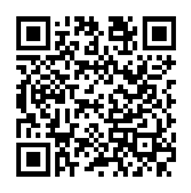 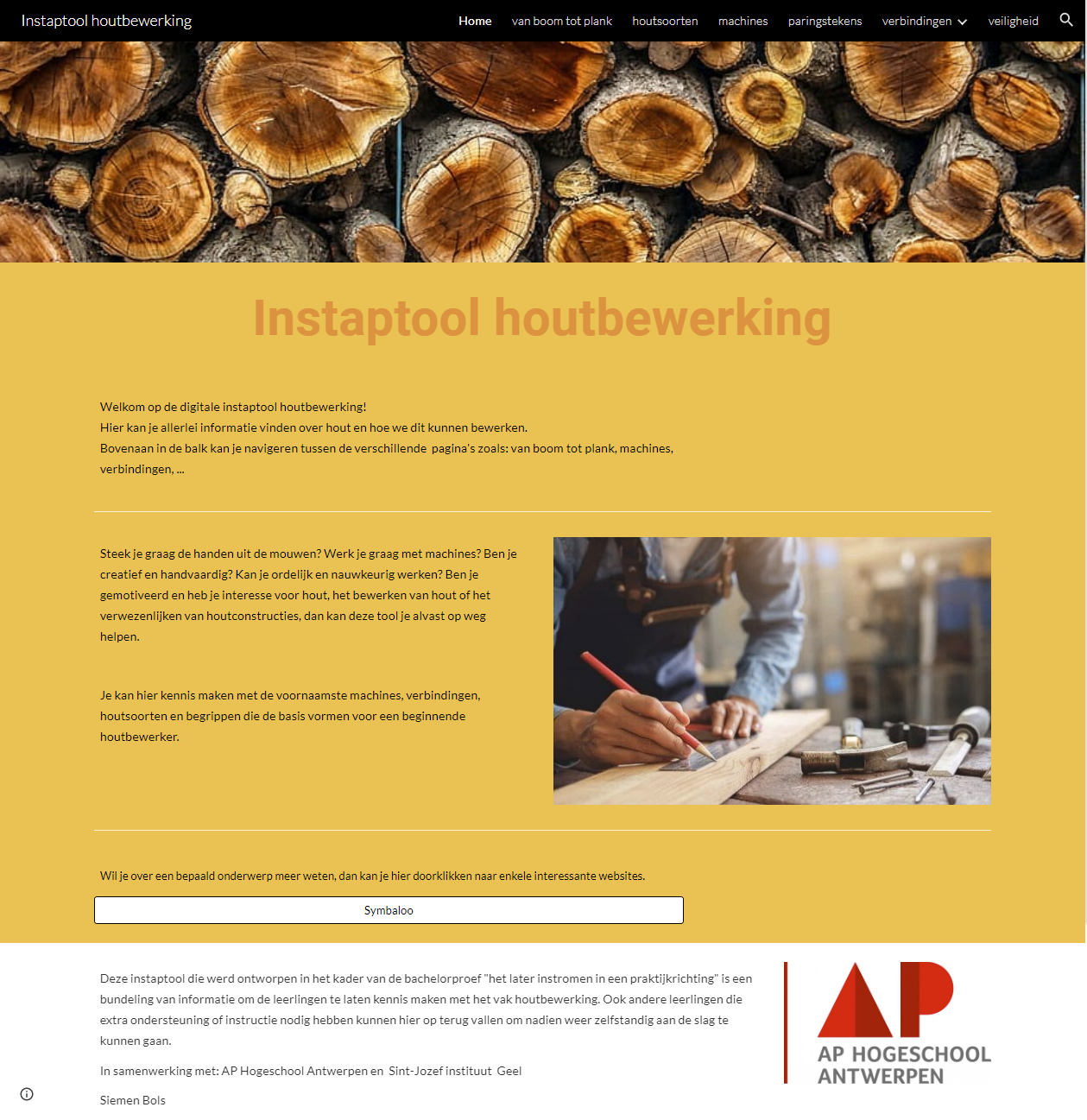 